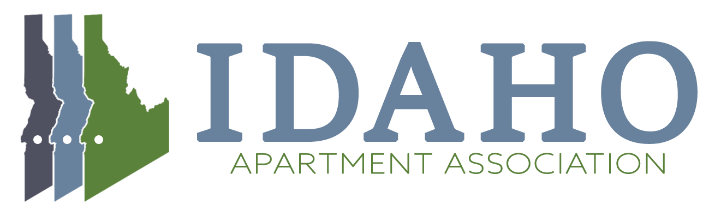 Events Committee AgendaSeptember 16th, 2021  10:00 AMWelcome and Introductions2021 Fair Housing Conference and Tradeshow – October 27, 2021 : This event has been postponed until April 20, 2022 and will be held at the Riverside Hotel in Boise.2021 Tribute Awards – January 21, 2022Nomination Solicitation – The website has been update with links to the online nomination forms.Marketing – First nomination piece going out with nomination deadline of 10/31/2021 pending committee approval.Additional BusinessNEXT MEETING:  October 21st, 2021 10:00 AM